     Oblastný futbalový zväz Galanta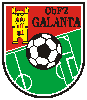              Mierové Námestie 940 / 1                              924 01 Galanta                                                                    Telefón – fax 031 / 780 69 13             Uznesenie č. 6. zo zasadnutia Výkonného výboru ObFZ Galanta zo dňa 28.6.2018VV  berie na vedomie : Kontrolu uznesení z predošlého zasadnutie VV ObFZ – úlohy splnené Informácie predsedu o futbalovom dianí od predchádzajúceho zasadnutia VV, Čerpanie rozpočtu do  28.6. 2018Ospravedlnenie R Gábora LelovicsaSprávy predsedov odborných komisií za s.r. 2017/2018 ( ŠTK, DK, KR, MaK, OdvK, TMK – KM ŠF a RevK)VV schvaľuje:Konečné výsledky súťaží ObFZ Galanta v s.r. 2017/2018Rozpis súťaže ObFZ Galanta na s.r. 2018/2019Termínovú listinu súťaží na s.r. 2018/2019VV neschvaľujeŽiadosť ŠK Veľký Grob z dôvodu nenaplnenia počtu 16 účastníkov súťaže 2.triedy dospelých v s.r. 2018/2019VV ukladá:Organizačne zabezpečiť aktív klubov na MsU Galanta dňa 7.7.2017 o 9,00 a napísať zápisnicu o záveroch a rozhodnutiach aktívu.                                               Zodpovedný: predseda ŠTK					Termín:7.7.2017V Galante  28.6.2018Mgr. Ervín Kiss                                                                                           predseda ObFZ Galanta 